СОВЕТ ДЕПУТАТОВМУНИЦИПАЛЬНОГО ОБРАЗОВАНИЯПетровское сельское поселениемуниципального образования Приозерский муниципальный район Ленинградской областиТретьего созываРЕШЕНИЕОт  13 апреля  2017 года                                                                                  № 101В соответствии с пунктом 2 и пунктом 4 статьи 16 Федерального закона от 22.11.1995 № 171-ФЗ "О государственном регулировании производства и оборота этилового спирта, алкогольной и спиртосодержащей продукции и об ограничении потребления (распития) алкогольной продукции", постановлением Правительства Российской Федерации от 27.12.2012 № 1425 «Об определении органами государственной власти субъектов Российской Федерации мест массового скопления граждан и мест нахождения источников повышенной опасности, в которых не допускается розничная продажа алкогольной продукции, а также определении органами местного самоуправления границ прилегающих территорий, на которых не допускается розничная продажа алкогольной продукции»», Совет депутатов муниципального образования Петровское сельское  поселение РЕШИЛ:1. Внести изменения в перечень организаций и объектов, на прилегающих территориях к которым не допускается розничная продажа алкогольной продукции на территории  муниципального образования Петровское сельское  поселение, согласно приложению № 1.2. Утвердить схему границ прилегающих территорий к культурным учреждениям и организациям, на которых не допускается розничная продажа алкогольной продукции, согласно приложению № 3.3. Настоящее решение подлежит официальному опубликованию в средствах массовой информации и вступает в силу со дня официального опубликования. 4. Контроль над  исполнением настоящего решения возложить на постоянную комиссию по местному самоуправлению, законности, правопорядку и социальным вопросам, председатель Евтеева М.А.Глава муниципального образования                                                              И.Г. ПьянковаУтвержден решением Совета депутатов муниципального образования  Петровское сельское поселение муниципального образования Приозерский муниципальный район Ленинградской области№  101 от 13 апреля 2017 года(приложение №1)Перечень организаций и объектов, на прилегающих территориях к которым не допускается  розничная продажа алкогольной продукции на территории муниципального образования Петровское сельское поселение муниципального образования Приозерский муниципальный район Ленинградской области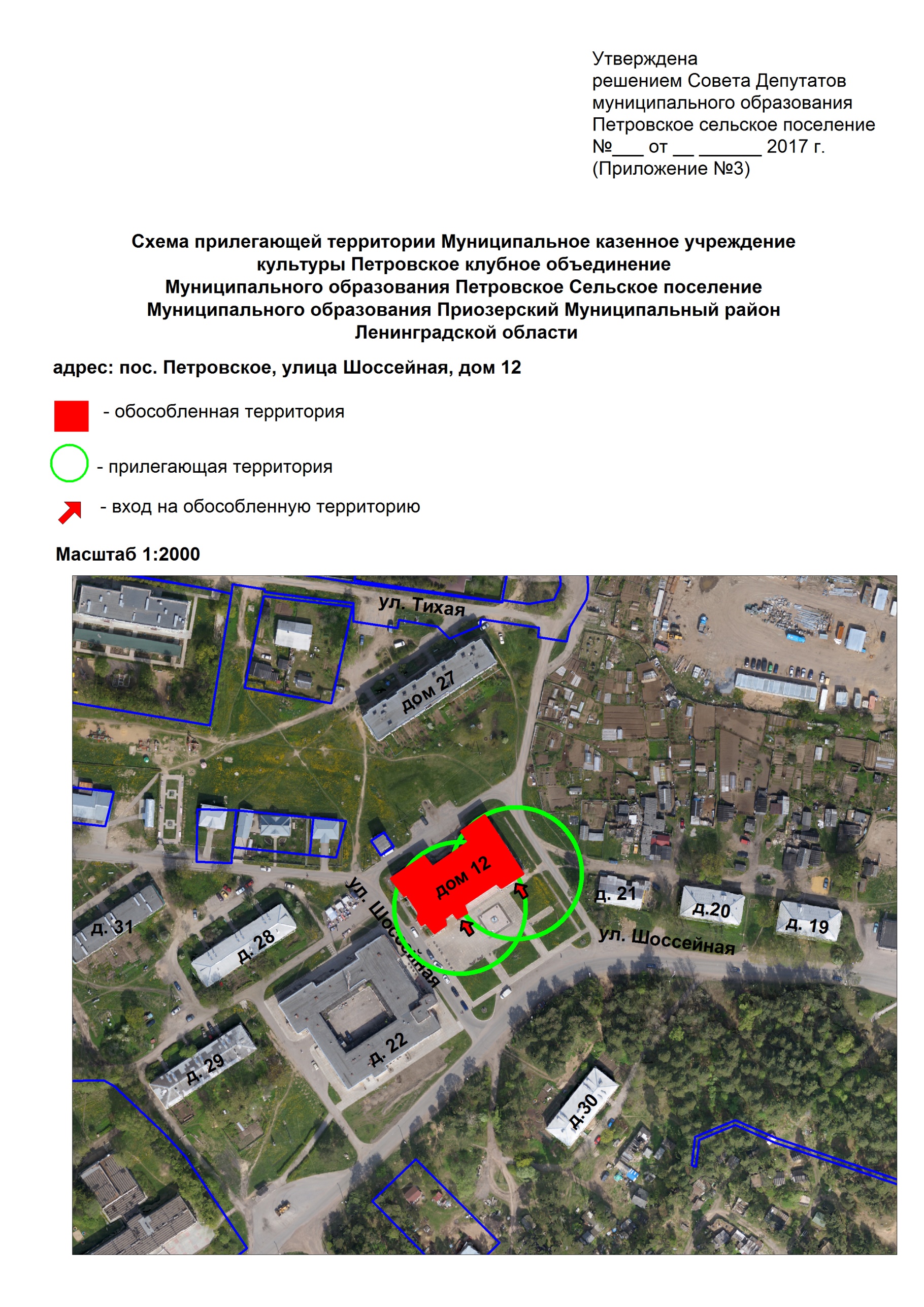 О внесении изменений в решение Совета депутатов от 13.12.2013 №226 «Об определении границ прилегающих  территорий к организациям и (или) объектам  на которых, не допускается розничная продажа алкогольной продукции на территории муниципального образования Петровское сельское  поселение муниципального образования Приозерский муниципальный  район Ленинградской области»№п\пНаименование учреждения, организации, ОКВЭДАдрес местонахождения1.Образовательные организации (в соответствии с ФЗ «Об образовании»)1.Образовательные организации (в соответствии с ФЗ «Об образовании»)1.Образовательные организации (в соответствии с ФЗ «Об образовании»)1.Муниципальное бюджетное общеобразовательное учреждение «Петровская основная общеобразовательная школа», ОКВЭД 80.21.2188732, Ленинградская область, Приозерский район, п. Петровское, ул. Шоссейная, д. 232.Муниципальное   бюджетное дошкольное образовательное учреждение «Детский сад № 14», ОКВЭД 80.10.1188732, Ленинградская область, Приозерский район, п. Петровское, ул.Тихая д.3 2.Медицинские учреждения, организации2.Медицинские учреждения, организации2.Медицинские учреждения, организации1.Петровский ФАП,  ОКВЭД 85.11.1188732, Ленинградская область, Приозерский район, п. Петровское, ул. Шоссейная, д. 223. Культурные учреждения, организации3. Культурные учреждения, организации3. Культурные учреждения, организации1.Муниципальное казенное учреждение культуры Петровское клубное объединение  Муниципального образования Петровское сельское поселение Муниципального образования Приозерский Муниципальный район Ленинградской областиОКВЭД 91.01188732, Ленинградская область, Приозерский муниципальный район, пос. Петровское, ул. Шоссейная, д. 12